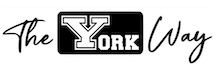 April 6, 2023Dear York Cougar Football Fans:Enclosed is the 2023-2024 Touchdown Club membership form. The Touchdown Club was organized to provide supplemental funding for football. Football does not receive funding from the Athletic Booster Club. Therefore, football is dependent on supplemental funds from the Touchdown Club. The membership dues provide a large portion of the funding. Annual dues are $100.00 ($25.00 for parents of current football players). Funds raised by the Touchdown Club are used for camps, gear and meals for the football team. In addition to supporting our York Cougar football players, the Touchdown Club contributes to:Building Community Pride:  Nothing brings our community together quite like a crisp, fall Friday night ballgame. While there is much in the world today to divide us, we can all come together to support our Cougars. So often these games are a chance for us to visit with our neighbors, family and friends. We can all stand behind the Block Y. Molding Young Men:  While we certainly want our teams to be successful on the field, the ultimate goal of our YCHS football program is to build responsible young men of character and integrity.  Early morning workouts, long days of summer practice, and late night bus rides are all lessons in the value of personal sacrifice and hard work. Success of a program is determined years later as the young men, influenced by their coaches today, become good husbands, fathers, workers and community leaders of tomorrow. Supporting Families and York School District:  Financially, football is the most cost-intensive sport offered to our students. While our student-athletes are required to participate in fundraisers to help offset the cost, your support helps relieve some of the financial burden on the families of our players. In addition to helping relieve families of financial burdens, the club’s fundraisers and dues help relieve the YCHS Booster Club and the Athletic Department of financial burdens as well. Please consider joining the Touchdown Club. Your membership dues are valuable to our football program. We look forward to the upcoming season, and we hope to see you at the field on Friday nights. If you have questions please contact us at dboyd@york.k12.sc.us  or  (803) 684-1911.Thank you for your support! GO COUGARS!Sincerely,Chris Stephenson, Touchdown Club President Dean Boyd, YCHS Head Football Coach 